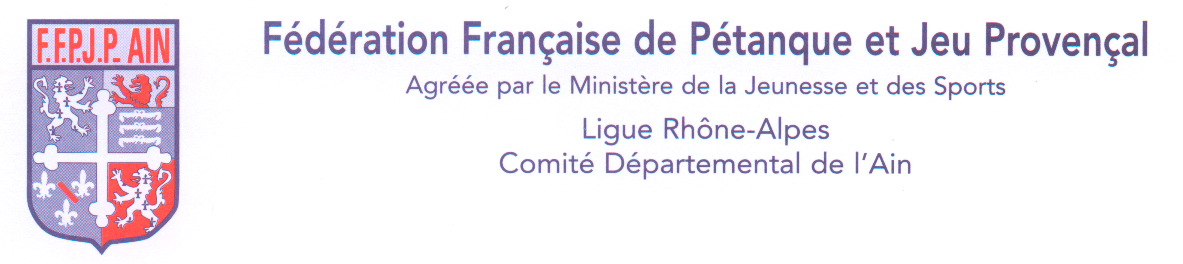 Compte rendu de la réunion du Comité directeur du 26 JUIN 2013Sont présents : Cécile NICOD, Jean Pierre MARMONT, Jean Claude LACROIX, Michel NICOD, Agnès TREUVEY, Jean Pierre BRAVI, Annie DAVID, Michel MORLOTTI, Georges MALLET, Jocelyne BOUVARD, Véronique PACHOT, Roselyne BIGOTSont excusés : Catherine et Jean Philippe ROCHY. L'ordre du jour est modifié comme suit :Après la lecture du courrier, approbation du règlement intérieur afin de permettre à Véronique PACHOT de partir avant la fin de la réunion pour des raisons familiales. Nous la remercions de s'être déplacée afin d'avoir le quorum pour pouvoir valablement délibérer.Avant de dérouler l'ordre du jour, le Président nous fait part de 3 nouveaux décès, celui de Xavier TOMASINI, ancien licencié de l'Ain, de Raffael PISTILLO, licencié de la BURGIENNE et le décès volontaire de Pascal BONTEMPS, licencié de GEX, dont les funérailles ayant lieu le jeudi 13 juin à GEX, ce qui a valu un nouveau report de la rencontre des vétérans 1ère division.Merci à Roselyne BIGOT de trouver rapidement une nouvelle date et de la communiquer aussitôt aux clubs concernés.1- Règlement intérieur :Le nouveau règlement intérieur adopté à l’unanimité des membres présents sera soumis à l’approbation du Congrès Départemental de Novembre.2- Approbation du CR du 29.05 : okerratum : la proposition de la commission des statuts et règlements de modifier l'article 12 des statuts, pour ramener à 16 membres le Comité Directeur a été adoptée à l'unanimité des membres présents. Une modification de l'article 12 sera le point principal de la prochaine réunion du Comité Directeur du 26 JUIN prochain.concernant les 2800€ du championnat de ligue, il s'agit d'un déficit.3 -Lecture du courrier :démission de Muriel DESMARIS du Comité Directeurdémission de Catherine ROCHY du Comité Directeur et de la commission calendrier, mais souhaite rester à la  commission fémininemail de Laurent MOLINA, démission de la présidence de la P'tite Boulemail de Didier CORNIGLION, nouveau président de la P'tite Boule, 46 rue du sablon à 01800 St Jean de Niost : Tél fixe: 04.74.36.50.22, portable: 06.89.82.91.12, email: corniglion_didier@orange.frmail de Jacques CHABROULIN: jacques.chabroulin@orange.frLigue, courrier du CDF tête à tête féminin de 2014 et calendrier des manifestations 2014-2017demande de CHATILLON S/CHALARONNE d'organiser un concours propagande le 21 juillet, Il y a BELLEY à cette date, accepté.HAUTEVILLE: Reçu contrat d'organisation du championnat triplette mixteOUSSIAT: reçu contrat d'organisation du championnat doublette vétéran reçu candidature de Jean-Henri BOULOGNE à l'arbitrage : courrier à refaire par l'intéressé (le papier à entête du Comité ne pas être utilisé à des fins personnelles)reçu règlement des inscriptions championnats de MEXIMIEUXreçu règlement des inscriptions championnats de REPLONGESreçu règlement des inscriptions championnats de LAGNIEUreçu règlement d'une amende de LAGNIEU: championnat des clubs féminins (17.03)	Les règlements des inscriptions des championnats sont à envoyés au trésorier du Comité, 	Michel MORLOTTI, 676 avenue Antonin PONCET à 01350 CULOZreçu chèque de 105€ en règlement de l'amende de Marc GARVI (2008)Ligue Rhône Alpes : recevabilité de l'appel de Jordan MELLARD. Le Président a lui même fait appel de la décision du CD 69, mais il s'est«apparemment» perdu. Il pourra y avoir vice de forme.Ligue Rhône Alpes: calendrier prévisionnel à retourner pour le 15 juillet 2013appel de fonds de URBANIAREPLONGES: invitation au 30ème anniversaire du club: G.MALLET et JP MARMONTMARSONNAS: demande de récompenseRemerciements de la famille CARRARAConseil Général: attribution d'une subvention de 2001€, confirmée par le Vice Président de la culture, de l'enseignement supérieur et du sport.	Ligue Rhône-Alpes: challenge de l'amitié les 2 et 3 novembre 2013 à CHAMBERY4- Délégations:championnat FRANCE triplette provençal à VAUVERT : CR de Georges MALLET, Yann GROBAS, Damien GOYFFON et Philippe COET équipe de NANTUA perd en 1/16ème de finale, beau parcourschampionnat FRANCE doublette féminin à CAEN : CR de Jocelyne BOUVARD, Ana RAMOS et Lydie PONS, équipe de MIRIBEL perd en pouleschampionnat FRANCE tête à tête senior à CAEN : CR de Georges MALLET :  Olivier MAGAT de MIRIBEL perd en poules	championnat FRANCE doublette seniors  : CR de Annie DAVID : Eric NICOD et Thierry SNEL perdent en 32èmetrophée Ligue des Jeunes à VALS LES BAINS : CR Jean Claude LACROIX , bilan mitigé chez les benjamins, minimes et cadets. Bravo aux juniors Mathieu PAGE, RC MONTLUEL et Tommy COINDARD, FRANCHELEINS qui gagne le trophée pour la 2ème année consécutive. Forfaits de Kevin CHANEL et Corentin VEIL de PERONNAS, et de Jimmy MONNET et PERRACHON Dylan de MONTLUEL.5- Point sur les licences : 2283 pour 2309 en 2012 (-26)6- Site internet Comité.mise à jour des mails des présidents de clubs7- Questions diverses.Nouveau N° téléphone de Véronique PACHOT : 06.58.97.03.93devis pour imprimeurfinale détections des jeunes à PONT de VAUX: démission de Georges MALLET de la commission des jeunes par rapport aux comportements inacceptables de certains parents.Proposition de réception des dates des concours des clubs à la 2ème quinzaine de septembreorganisation de la Coupe FRANCO SUISSE en 2014, une option les 30 et 31 août 2014 à LAGNIEUchampionnats des clubs féminins : problème de changement d'horaire lors de la rencontre à la BURGIENNE le 16 juin dernier : respecter les horaires (15h) article 12toujours en attente des statuts du club de CHAZEY BONStoujours en attente résultat concours à BELLIGNAT du 15 Juinnon reçus les réglements des inscriptions des championnats : BIZIAT, MARSONNAS,GEX dernières infos : hors réunionchampionnat FRANCE triplettes seniors à BEZIERS : CR de Michel MORLOTTI, Andy PEYFORT, Anthony COLLANGE et Mickaël COLLANGE, équipe de PERONNAS perd en barrage.Qualificatif mini bol d'or féminin du 30 juin à MONTLUEL: 22 équipes en compétition	Podium :	1ère : Muriel DESMARIS, Catherine PERRET et Corinne PAGE du RC MONTUEL	2ème : Josyane MUET, Céline MAGAT et Mélanie COLLANGE de MIRIBEL Cotière	3ème : Marie Thérèse DEGOTTEX, Annie BRUGERE et Stéphanie NADAL de MIRIBEL CotièrePS : le Comité Directeur vous souhaite un bel été et de bonnes vacances et restez vigileants quant aux dates d'inscriptions des championnats de la rentrée, à savoir :doublettes vétérans les 4 et 5 septembre à OUSSIAT , inscriptions avant le 21 aoûtdépartemental tête à tête toutes catégories les 14 et 15 septembre à LOYETTES, inscriptions avant le      31 aoûttriplettes mixtes les 28 e 29 septembre à HAUTEVILLE, inscriptions avant le 14 septembreProchaine réunion le vendredi 6 septembre à 20H30Le Président 								La Secrétaire généraleGeorges MALLET							Jocelyne BOUVARD